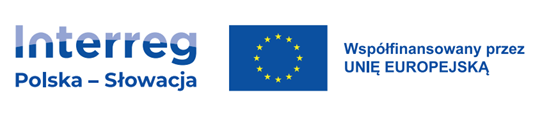 Podsumowanie procesu partycypacji dla projektu "Przywrócenie rzemiosła i tradycji słowackiej i polskiej Orawy"Współpraca międzynarodowa: Gmina Lipnica Wielka nawiązała współpracę ze słowackimi partnerami - Gminą Bobrov i Gminą Rabča. Ta współpraca opiera się na wspólnej historii i tradycjach pogranicza polsko-słowackiego.Projekt Interreg Polska-Słowacja 2021-2027: Projekt "Przywrócenie rzemiosła i tradycji słowackiej i polskiej Orawy" został stworzony w ramach programu współpracy transgranicznej Interreg Polska-Słowacja na lata 2021-2027. Jest to inicjatywa mająca na celu rozwijanie i przywracanie rzemiosła oraz tradycji kulturowych na tym obszarze.Konsultacje społeczne: Podstawową zasadą projektu było uwzględnienie opinii i potrzeb społeczności lokalnych oraz organizacji. Dlatego też przewidziane były konsultacje społeczne, które odbyły się w okresie od 6 września 2023 r. do 21 września 2023 r.Formy konsultacji: Osoby zainteresowane mogły zgłaszać uwagi, pytania oraz propozycje koncepcji projektu pisemnie, osobiście lub telefonicznie. Termin składania tych dokumentów był ustalony od 6.09.2023 do 21.09.2023.Adres kontaktowy: Aby uczestniczyć w konsultacjach, można było składać swoje uwagi i propozycje na adresy•	Urząd Gminy Lipnica Wielka, 34-483 Lipnica Wielka 518 lub na adres            e-mail: gmina@lipnicawielka.pl •	Obecný úrad Bobrov, Námestie sv. Jakuba 173/3, 029 42 Bobrov lub na adres e-mail: starosta@obecbobrov.sk •	Obecný úrad Rabcza, ul.Hlavna 426, 029 44 Rabca lub na  e-mail: starosta@rabca.sk które były dostępne dla uczestników konsultacjiCelem partycypacji: Celem partycypacji społecznej było zbieranie opinii i pomysłów społeczności lokalnych oraz organizacji, które zostały uwzględnione w dalszym rozwoju projektu. Dzięki temu projekt miał być lepiej dopasowany do potrzeb i oczekiwań mieszkańców regionu.Transparentność i otwarcie: Proces partycypacji był prowadzony w duchu transparentności i otwarcia, aby zapewnić uczestnikom możliwość aktywnego udziału w kształtowaniu projektu.Podsumowując, proces partycypacji w projekcie "Przywrócenie rzemiosła i tradycji słowackiej i polskiej Orawy" miał na celu uwzględnienie opinii i potrzeb społeczności lokalnych i organizacji w celu stworzenia projektu, który odzwierciedlałby ich interesy i przyczynił się do przywrócenia i rozwijania dziedzictwa kulturowego tego regionu w przyszłości.Podczas konsultacji społecznych związanych z projektem "Przywrócenie rzemiosła i tradycji słowackiej i polskiej Orawy", pytania mogły być zadawane przez różne grupy interesariuszy, w tym:Mieszkańcy regionu: Osoby mieszkające na terenie objętym projektem, które mają bezpośrednią wiedzę o tradycjach i potrzebach lokalnej społeczności.Przedstawiciele lokalnych stowarzyszeń i grup rzemieślniczych: Osoby zaangażowane w zachowanie i promocję tradycji oraz rzemiosła na lokalnym poziomie.Przedsiębiorcy lokalni: Osoby prowadzące przedsiębiorstwa związane z rzemiosłem lub branżami kulturowymi, które mogą być zainteresowane współpracą w projekcie.Członkowie władz lokalnych i regionalnych: Osoby odpowiedzialne za podejmowanie decyzji dotyczących wsparcia projektów lokalnych.Przedstawiciele organizacji pozarządowych: Osoby reprezentujące organizacje zajmujące się kulturą, edukacją, ochroną środowiska czy rozwojem społeczności.Przedstawiciele instytucji kulturalnych: Osoby pracujące w muzeach, galeriach, teatrach i innych placówkach kulturalnych, które mogą wnosić perspektywę kulturową do projektu.Turystyczne agencje i przewodnicy: Osoby związane z branżą turystyczną, które mogą doradzać w kwestiach związanych z atrakcjami turystycznymi i promocją regionu.Młodzież i studenci: Młodsze pokolenia mogą wnosić świeże spojrzenie i nowe pomysły na rozwijanie tradycji i rzemiosła.Media lokalne: Dziennikarze i redaktorzy lokalnych mediów, którzy mogą pomóc w promocji projektu i jego osiągnięć.Warto zapewnić, że konsultacje były dostępne i otwarte dla różnych grup społecznych 
i interesariuszy, aby projekt był jak najlepiej dostosowany do różnorodnych potrzeb społeczności i regionu.Zestawienie zgłoszonych uwag/pytań/sugestii do projektu wraz z odpowiedziami: Mieszkańcy regionu: Sugestie: Chcielibyśmy, aby ścieżka była bezpieczna dla rowerzystów i pieszych, dobrze oznaczona, oraz żeby prowadziła przez malownicze tereny naszego regionu. Odpowiedź: Doceniamy tę sugestię. Zapewnimy, że ścieżka rowerowa będzie odpowiednio oznakowana, aby zwiększyć bezpieczeństwo użytkowników, zwłaszcza tam, gdzie przecina drogi publiczne.Przedsiębiorcy lokalni:Pytanie: Na jakie korzyści ekonomiczne możemy liczyć w związku z budową nowej ścieżki rowerowej?Odpowiedź: Nowa ścieżka rowerowa może przyciągnąć turystów i rowerzystów, co może zwiększyć ruch w lokalnych sklepach i restauracjach.Stowarzyszenie Lipnica Wielka: Pytanie: Jakie elementy projektu dodaliście, aby zainteresować młodsze pokolenie i zachęcić je do korzystania z nowej ścieżki rowerowej?Odpowiedź: Możemy rozważyć dodanie elementów edukacyjnych lub aktywności interaktywnych, które będą atrakcyjne dla młodszych rowerzystów.Młodzieżowa Rada GminyPytanie: Jakie inicjatywy turystyczne będą związane z nową ścieżką rowerową, aby przyciągnąć turystów?Odpowiedź: Możemy organizować wycieczki rowerowe po ścieżce, promować regionalne atrakcje turystyczne po polskiej i słowackiej Orawie. Sugestia: Może warto rozważyć organizację konkursów i wydarzeń sportowych na ścieżce, aby przyciągnąć młodszych rowerzystów.Odpowiedź: To świetna sugestia. Planujemy organizować konkursy i wydarzenia sportowe na ścieżce, które będą atrakcyjne dla młodszych rowerzystów Lipnica Wielka, dn. 25.09.2023